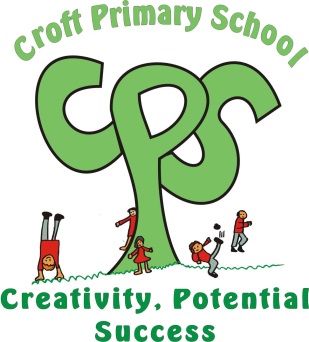 Person Specification Administrative Assistant Grade 4   – 13.50 hours per week Term Time OnlyFixed Term until July 2023EssentialDesirableEvidence ExperienceOf working within a busy school officeOf working on school software systems Scholarpack and ParentPayOf working with FMS6 & BMS SystemsDealing with confidential and sensitive information and understanding the importance of confidentiality Handling information in accordance with the Data Protection PrinciplesHandling, processing and reconciling cash, cheques, invoices or equivalent.Ability to use own initiative to carry out both routine and complex tasksApplication Form & Interview Application Form & Interview Application Form & InterviewApplication Form & Interview Interview/References Interview/ ReferencesInterview/ ReferencesKnowledgeA good standard of secondary education. GCSE English & MathematicsWorking with a variety of IT systems including word processing, spreadsheet and database operation.Application Form  Application Form & Interview Skills/AptitudesReliabilityGood communication skills at all levelsExcellent timekeepingDiscretion and confidentiality at all timesAbility to work as part of a teamAdaptable and flexible approach to working within schoolCommitment to working with  parents and the wider school community Approachable friendly mannerGood sense of humourEnthusiasm and positivityApplication Form  & ReferencesInterviewReferencesReferencesReferences & InterviewInterview & ReferencesReferences & InterviewInterview InterviewInterview Specific RequirementsSuitability to work with childrenA current DBS enhanced disclosure.  (This will be obtained by the school upon a provisional offer of employment).